士会裁量ポイントの申請方法作成日：令和3年8月31日作成者：生涯教育推進担当者　岩本　悠生涯教育ポイント付与にあたり、士会裁量ポイントを担当者は、下記の方法で、エクセルファイルを作成し、申請を行って下さい。①研修履歴登録用エクセルファイル（参加履歴登録用）をダウンロードする「日本作業療法士協会ホームページ」→「生涯教育」→「生涯教育制度推進担当者の役割」→「研修履歴登録用エクセルファイル」→「講師ポイント登録用」https://www.jaot.or.jp/files/page/kyouikubu/koushipoint2021%2001%2022.xlsx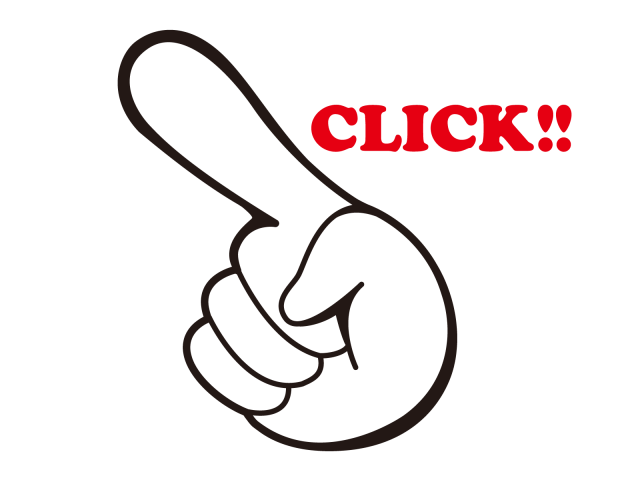 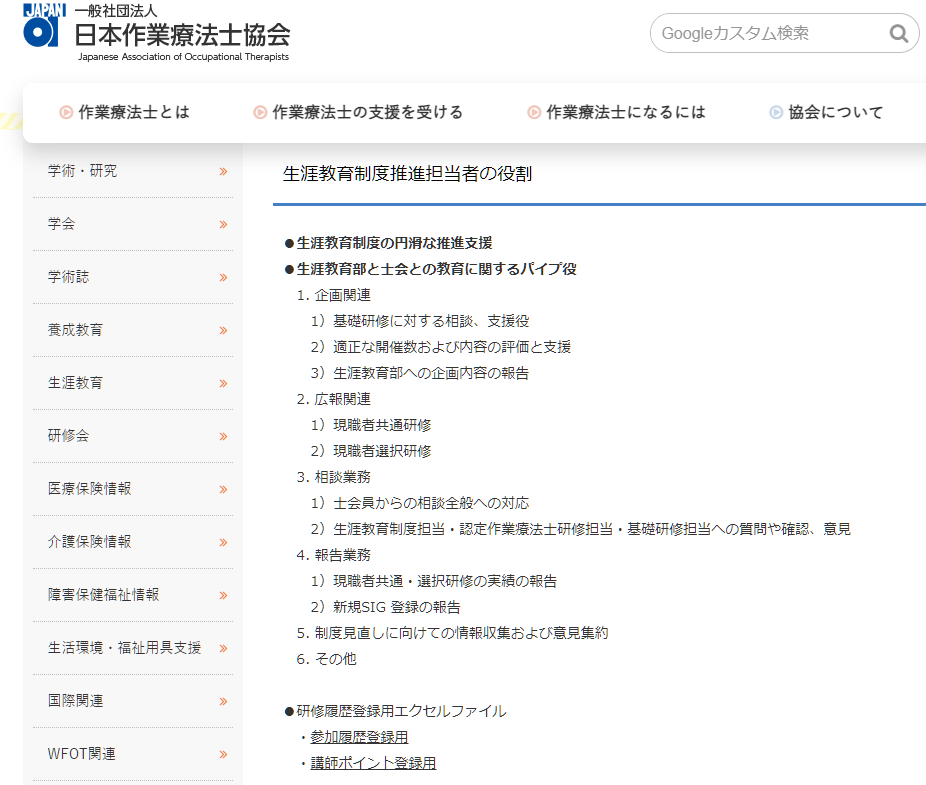 ②ファイルを作成する　【ポイント付与対象者】・士会裁量ポイントは、年間最大2Pまで登録が出来る・当会における士会裁量ポイントの付与の判断と対象者士会活動への協力に対して、士会長の判断で付与する1P：総会の参加者、講師加算（90分以上）に達しない講師、士会依頼での後援研修会や研究会（協会・士会主催以外）への参加等2P：士会理事、各委員、部員　【ファイル作成方法】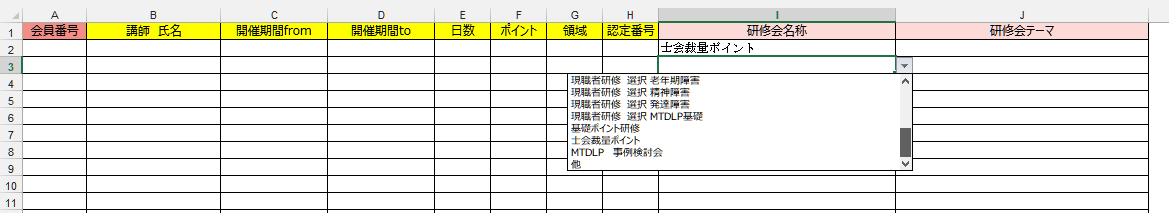 「会員番号」「氏名」下記のようなよくある間違いに注意して下さい・会員番号と免許番号を間違えている。90000、100000以上は怪しい。 ・氏名（姓）が旧姓あるいは新姓。会員ポータルサイトに登録されている姓を確認。・よく似た漢字間違い。 ・・・「髙」と「高」。「斎」と「齊」と「齋」と「斉」。など。「開催期間from」「開催時間to」　・どちらにも同日の申請日を記入して下さい。　例）　2021/3/1「日数」　・「1」として下さい。「ポイント数」　・年間上限は2ポイントです。1～2で記入し下さい。「研修会名称」　・プルダウンリストから「士会裁量ポイント」を選択して下さい。＊その他の項目は、記入不要です。　注意：他のエクセルファイルデータから名簿をコピーして、「研修履歴登録用エクセルファイル」に貼り付ける際は、「貼り付けオプション」の「値（下図の赤丸）」で貼り付けて下さい。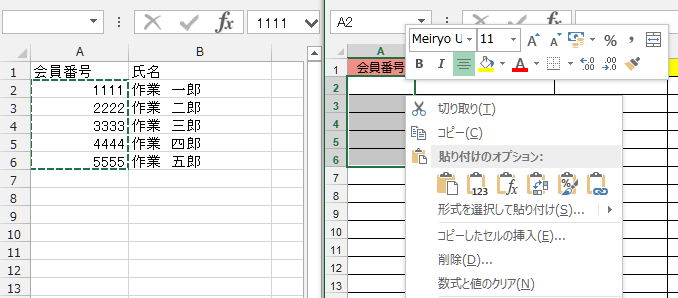 ③ファイル名を変更する【ファイル名の作成方法】 □□士会裁量ポイント○○○.xlsx 　□□：都道府県名 （2~3 文字） ○○○：申請日  例）島根県士会裁量ポイント2021.3.1参.xlsx④作成したエクセルファイルを生涯教育部Gmailに送信する。【メール文の作成方法】件名：島根県作業療法士会 士会裁量ポイント研修履歴の送付 内容：担当者の・・・です。 下記の202X年度士会裁量ポイントを申請致します。確認ください。 送信先：shimanekyouiku@gmail.com生涯教育制度推進担当者　岩本　悠